Publicado en Madrid el 21/03/2024 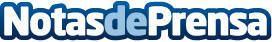 Madrid, sede del Congreso Internacional de Universidades por la Innovación y el Desarrollo EmprendedorEl Congreso Internacional de Universidades por la Innovación y el Desarrollo Emprendedor se desarrollará durante los días 17 y 18 de septiembre en Madrid está organizado por la Red Business Market, entidad asociada a Planet24 y el Grupo Educativo European Open, entidad de referencia internacional en el campo de la formación de vanguardia, contando con la colaboración de la Red de Universidades por la Innovación, el Desarrollo Empresarial y EmprendedorDatos de contacto:Liliana MinayaRelaciones Institucionales 674853553Nota de prensa publicada en: https://www.notasdeprensa.es/madrid-sede-del-congreso-internacional-de Categorias: Internacional Nacional Educación Madrid Emprendedores Eventos Universidades http://www.notasdeprensa.es